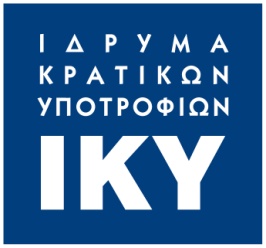 5/11/2014ΔΕΛΤΙΟ ΤΥΠΟΥΤο Ίδρυμα Κρατικών Υποτροφιών προκηρύσσει 22 θέσεις υποτροφιών για εκπόνηση μεταδιδακτορικής έρευνας ή τμήματος διδακτορικής διατριβής πόρων σε Πανεπιστήμια και οργανισμούς της Νορβηγίας, Ισλανδίας, Λιχτενστάιν - 2014/2015 Το Ίδρυμα Κρατικών Υποτροφιών σε εφαρμογή της με αριθμ. 11434/17-10-2014 Υπουργικής απόφασης του ΥΠΑΙΘ (ΦΕΚ 2850/Β/22-10-2014, ΑΔΑ: 7ΞΠΤ9-ΨΞΞ) ανακοινώνει την προκήρυξη είκοσι δύο περίπου θέσεων για το Πρόγραμμα Υποτροφιών ΙΚΥ- ΕΟΧ με σκοπό την εκπόνηση μεταδιδακτορικής έρευνας ή τμήματος διδακτορικής διατριβής σε Πανεπιστημιακά Ιδρύματα και Οργανισμούς της Νορβηγίας, της Ισλανδίας ή του Λιχτενστάιν για το ακαδ. έτος 2014-2015.Οι Υποτροφίες θα έχουν χρονική διάρκεια έως 18 διαδοχικούς μήνες και απευθύνονται σε διδάκτορες ή υποψήφιους διδάκτορες Ελληνικών Ιδρυμάτων Ανώτατης Εκπαίδευσης στα κάτωθι γνωστικά πεδία: «Τεχνολογία - Διαχείριση Υδατικών Πόρων», «Τεχνολογία Περιβάλλοντος», «Θαλάσσια Χωροταξία - Διαχείριση Παράκτιων Ζωνών», «Διαχείριση Περιβάλλοντος», «Θαλάσσια Οικολογία / Βιολογία – Υδροβιολογία», «Επιστήμη της Προστασίας και διαχείρισης Υδατικών Πόρων», «Υδατοκαλλιέργειες», «Θαλάσσιο Περιβάλλον», «Θαλάσσια Τεχνολογία», «Εξόρυξη Υδρογονανθράκων», «Ανανεώσιμες Πηγές Ενέργειας σε Θαλάσσιο Περιβάλλον – Παραγωγή Ενέργειας από Υδατοπτώσεις», «Επιστήμες Περιβάλλοντος».Οι προϋποθέσεις, τα δικαιολογητικά, η διαδικασία αξιολόγησης και επιλογής, η διάρκεια και οι οικονομικές παροχές περιλαμβάνονται στο πλήρες κείμενο της Προκήρυξης (http://www.iky.gr/ypotrofies-gia-ellines/ypotrofies-iky-eox) .Η καταληκτική ημερομηνία υποβολής των αιτήσεων είναι η 9 Ιανουαρίου 2015. Οι αιτήσεις αποστέλλονται αποκλειστικά ταχυδρομικά (συστημένη επιστολή) στα γραφεία του ΙΚΥ- Τμήμα Διαγωνισμών (Λεωφόρος Εθνικής Αντιστάσεως 41, 14234, Νέα Ιωνία).                 Πληροφορίες παρέχονται από το τμήμα Διαγωνισμών του ΙΚΥ στα τηλέφωνα 210-3726394, 395, 346 και 313 καθώς και στα γραφεία του ΙΚΥ.